СОГЛАСОВАНО:                                                                                                                           УТВЕРЖДЕНО:Начальник Департамента культуры                                                          Директор МАУ «МДЦ «Ровесник»и  молодежной политики г.Заречного                                                                     _____________А.Б.Трифонов___________________К.М.Безроднов                                                                                 _____________2022 год                                                                                                                            «____»__________________2022 годПЕРСПЕКТИВНЫЙ ПЛАНМАУ «МДЦ «РОВЕСНИК»НА 2023ГОДВводная частьМуниципальному автономному учреждению «Молодежно-досуговый центр «Ровесник» присущи разнообразные виды деятельности, особая среда, основанная на неформальности отношений, добровольности участия, свободе выбора познавательной, досуговой, оздоровительной деятельности. 	Реализация перспективного плана учреждения будет способствовать созданию условий в приобщении молодежи к познавательной, исследовательской, творческой деятельности в различных областях знаний; в развитии навыков проектной и творческой работы в содружестве с педагогами, значимыми взрослыми, наставниками; для решения конкретных творческих, оздоровительных, социальных и др. задач; в патриотическом и нравственном воспитании молодого поколения, разностороннем развитии в области культуры, привлечения внимания общества к проблемам преемственности поколений, необходимости изучения и сохранения культурного наследия, воспитания детей и молодежи на этой основе; выявления талантливой молодежи, оказания ей поддержки.В связи с этим основными направлениями организации досугово - развлекательной деятельности учреждения являются: - организация и проведение культурно - досуговых мероприятий;- военно-патриотическое воспитание;-организация спортивной деятельности;-профилактика негативных явлений в молодежной сфере;-формирование здорового образа жизни;- развитие добровольчества. Основными целями деятельности МАУ «МДЦ «Ровесник» являются реализация потребности творческого самовыражения и творческой самодеятельности людей и организация досуга и развлечений населения города; на профилактику здорового образа жизни, повышение массовости проводимых мероприятий. Предметом деятельности Учреждения является выполнение работ, оказание услуг в целях обеспечения реализации предусмотренных законодательством Российской Федерации полномочий органов местного самоуправления города Заречного Пензенской области в сфере культуры. Деятельность осуществляются строго в соответствии с Уставом МАУ «МДЦ «Ровесник», утвержденном приказом Начальника Департамента культуры и молодежной политики города Заречного Пензенской области от 27 февраля 2020 года за № 6/Д.Анализ работы за предыдущий 2022 год ( раздел в доработке)Работа с кадрамиПлан на 2023 год Структура учреждения на 01.11.2022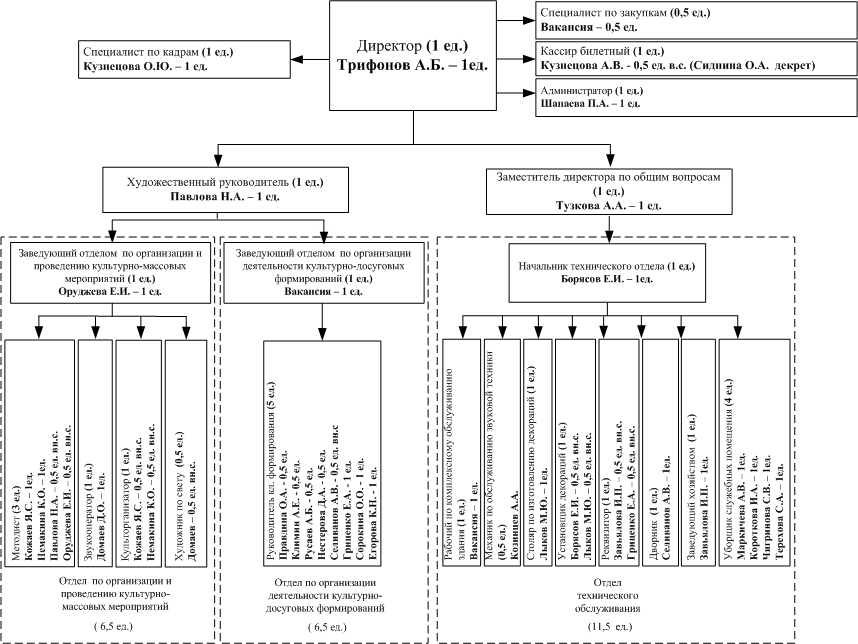  Цели и задачиОрганизация и проведение культурно-досуговых мероприятий:Цель: Организация содержательного свободного времени жителей города, удовлетворение их интересов путем проведения культурно-массовой работы, направленной на повышение досуговой деятельностиЗадачи:- организация социально-значимой полезной деятельности (проектов) и вовлечение в ее реализацию;- социализация и адаптация личности в обществе и культуре;- оказание всесторонней помощи в развитии индивидуальных задатков и способностей индивида;-самореализация личности;- воспитание нравственности, приобщение к этическим нормам и ценностям общества;- популяризация здорового образа жизни.Военно-патриотическое воспитание:Цель:Развитие у молодежи гражданственности, патриотизма как важнейших духовно-нравственных и социальных ценностей, формирование у нее профессионально значимых качеств, умений и готовности к их активному проявлению в различных сферах жизни общества.Задачи:- проведение научно - обоснованной управленческой и организаторской деятельности по созданию условий для эффективного военно-патриотического воспитания молодежи;- утверждение в сознании и чувствах молодежи патриотических ценностей, взглядов и убеждений, уважения к культурному и историческому прошлому России, к традициям , повышение престижа государственной , особенно военной службы ;- создание новой эффективной системы военно-патриотического воспитания, обеспечивающей оптимальные условия развития у молодежи верности к Отечеству, готовности к достойному служению обществу и государству, честному выполнению долга и служебных обязанностей;- создание механизма, обеспечивающего эффективное функционирование целостной системы военно-патриотического воспитания молодежи.Организация спортивной деятельности:Цели: - приобщение молодежи к регулярным занятиям физической культурой и спортом;- воспитание здорового гражданина своей страны.Задачи:- создание максимально благоприятных условий для всестороннего физического развития молодежи и подростков;- пропаганда здорового образа жизни;- организация активного досуга и отдыха;- организация работы спортивно-оздоровительных клубов и секций, групп туризма и здоровья;- проведение спортивно-массовых соревнований;- реализация спортивных, оздоровительных и туристских программ.Профилактика негативных явлений в молодежной среде и формирование здорового образа жизни:Цели:- снижение риска асоциального поведения, формирование здорового образа жизни в детско- молодежной среде;- создание благоприятных условий для формирования необходимости здорового образа жизни, как одного из главных достижений успеха;- повышение мотивации детей, подростков и молодежи к здоровому образу жизни, популяпизация ценностей физической культуры и спорта.Задачи:- воспитание ценностного отношения к своему здоровью и жизни, здоровью окружающих людей;- развитие субъектного, ответственного отношения к своему здоровью;- повышение компетентности в вопросах здоровья и здорового образа жизни;- овладение умениями противостоять негативному давлению социума;- привлечение внимания детей, подростков и молодежи к физической активности, как составной части здорового образа жизни.Развитие добровольчества: Задачи:
- организация и развитие волонтёрского движения в городе Заречный;
- проведение разъяснительной работы по волонтёрскому движению, продвижение и популяризация ценностей добровольчества (волонтёрства), социальной ответственности;
- организация обучения волонтёров в Центре;
- курирование волонтёрских групп, оказание им практической и методической помощи;
- координация деятельности волонтёрских групп с организациями, курирующими мероприятия, в которых участвуют волонтёры.
Направления деятельности:
- вовлечение молодежи в добровольческую деятельность;
- организация и проведение добровольческих акций;
- проведение информационных кампаний по острым социальным вопросам;
- вовлечение молодежи в благоустройство территории г. Заречный и природоохранную деятельность;
- содействие развитию творческих способностей молодежи;
- формирование навыков здорового образа жизни среди молодежи.Информация о клубных формированиях и формирований самодеятельного народного творчестваРазвитие клубов по интересам, любительских объединений ( участие в конкурсах и фестивалях, проведение мероприятий)План мероприятий ЛО Школы брейк Данса+План мероприятий ЛО Музыкальной студии «Газон»План мероприятий ЛО «самооборона/ рукопашный бой»План мероприятий КФ фольклорной группы «Бережа»План мероприятий КФ клуба авторской песни «Притяжение»План мероприятий КФ «Школа Бокса»Перечень муниципальных услуг на 2022Перечень форм, направлений деятельностиАдминистративно-хозяйственная деятельностьРемонт спортивного зала№2, замена оконных блоков 1 этажа (правое крыло), кап.ремонт узла ХВС и ГВС, замена оконных блоков спортивного зала №1, кап.ремонт основных входов №1 и №9, кап.ремонт каб№306, кровля спортивного зала №1, кровля двускатной крыши основного здания, замена асфальтного покрытия, замена опор наружного освещения.Укрепление и развитие материально- технической базы учреждения- Заменить батареи отопления на биметаллические (3 этаж)- Заменить оконные рамы на пластиковые окна, двери на алюминиевые (1 этаж)- Закупить светозвуковую аппаратуру статичную- Приобрести снегоуборочный комбайн- Заменить электрические лампочки на энергосберегающие (3 этаж, спортивный зал №1)- Оборудовать узел ввода приборами контроля расхода теплоносителя, провести мероприятия по вводу второго узла ввода холодного водоснабжения - Приобрести оборудование для комнаты печати: а) принтер цветной - Оборудовать комнату студии звукозаписи - Приобрести ножовку по металлу, набор отверток, топор, набор ключей, лопату совковую и прочий инвентарь- Приобрести комплект звукового оборудования для выездных мероприятийОрганизационно - управленческие мероприятия- Рабочие планерки, совещания, "летучки";- Оргкомитеты по организации мероприятий;- Работа с архивом, презентационным материалом;- Проверки, ревизии;- Обучение, повышение квалификации, выезды и семинары;- Меры по поощрению, сплочению и стимулированию сотрудников;- Кадровые совещания, аттестация;- Работа с арендаторами, спонсорами;- Приобретение оборудования и материалов;- Составление еженедельных, ежемесячных, квартальных, годовых отчетов и планов;- Разработка критерий оценки трудаВопросы, выносимые на Коллегию Департамента культуры- Источники финансирования, учет, распределение, контроль;- Модернизация оборудования, техническое оснащение;- Ремонты, реконструкция, строительство;- Награждение сотрудников Грамотами, благодарностями, благодарственными письмами.Развитие платной деятельностиАнализируя деятельность учреждения по оказанию платных услуг населению, можно сделать вывод, что перспективы развития платных услуг возможны, однако эти услуги действуют и развиваются очень слабо. Это обусловлено следующими факторами: слабая материально-техническая база, недостаток квалифицированных специалистов, нехватка современной видео - и аудиотехники, низкий уровень жизни местного населения.Учитывая вышеизложенные факторы, развитие предпринимательской деятельности МАУ «МДЦ «Ровесник» направлено на проведение платных мероприятий для разных слоев населения, а так же аренду помещений.Проектно-грантовая деятельность. Инновационные и коммерческие проекты, участие в целевых областных, федеральных программах. Раздел в разработке, тк специалист до 29 декабря отсутствует Репертуарный план коллективов заполняется по образцу:Репертуарный план музыкальной студии «Газон»Репертуарный план фольклорного ансамбля «Бережа»Репертуарный план фольклорного ансамбля «Притяжение»Прочее. Расписание клубных формирований, любительских объединенийМесто проведения занятий: 3 этаж, к. №304Место проведения занятий: 1 этаж, к. №113 Молодежная гостинаяМесто проведения занятий:  1 этаж, к. 119 б, Место проведения занятий:  1 этаж, к. 63 Спортивный зал № 2Место проведения занятий:  3 этаж, к. № 303	Место проведения занятий: 3 этаж, к. №307 Место проведения занятий: 3 этаж, к. №3051.ВВОДНАЯ ЧАСТЬ .Анализ работы учреждения за 2022 год…………………………………….42.Работа с кадрами……………………………………………………………………………………….43.Структура учреждения………………………………………………………………………………..54.Цель, задачи…………………………………………………………………………………………….55.Информация о клубных формированиях…………………………………………………………...76.Развитие клубов по интересам и любительских объединений…………………………………..77.Перечень муниципальных услуг…………………………………………………………………….108.План работы учреждения по направлениям:  Социально-значимые мероприятия…………………………………………………………………….10Мероприятия профилактической направленности, профилактика безнадзорности и правонарушений (профилактика асоциальных явлений: наркомании, алкоголизма, табакокурения, сквернословия, вмч/спид, межведомственная профилактическая операция «Подросток», антинаркотический месячник «Сурский край - баз наркотиков!», акция «Телефон доверия», общегородские Дни профилактики и т.д.)…………………………………………………13Формирование навыков ЗОЖ…………………………………………………………………………..15Организация работы с несовершеннолетними, состоящими на учете в МВД г.Заречного, комиссии по делам несовершеннолетних, в межведомственном банке данных о несовершеннолетних и их семьях, находящихся в социально опасном положении……………….15Противодействие идеологии терроризма на территории ЗАТО города Заречного (осуществление мероприятий, направленных на недопущение вовлечения детей и молодежи в экстремистскую деятельность, профилактика терроризма, привитие детям и молодежи идей межнациональной и межрелигиозной  толерантности)……………………………………………………………………..16Мероприятия, направленные на повышение роли семьи в воспитании подрастающего поколения…………………………………………………………………………….16Мероприятия, направленные на работу с гражданами среднего и  пожилого возраста (фестивали, конкурсы и т.д)………………………………………………………………………..17Мероприятия, направленные на работу с людьми с ОВЗ……………………………………………18Организация досуговой занятости несовершеннолетних в каникулярное время…………………...19Мероприятия, направленные на экологическое воспитание………………………………………….19Мероприятия, направленные на организацию досуга молодежи города…………………………….20Мероприятия, направленные на гражданское и военно-патриотическое  воспитание детей и молодежи………………………………………………………………………………………………21а) Мероприятия историко- и культурно-патриотической направленности б) Мероприятия, посвященные социально-значимым датам, памятным датам российской истории, и направленные на повышение уважения граждан к символам Россиив)Мероприятия, посвященные социально-значимым датам, памятным датам российской истории, и направленные на повышение уважения граждан к символам России21а) Мероприятия историко- и культурно-патриотической направленности б) Мероприятия, посвященные социально-значимым датам, памятным датам российской истории, и направленные на повышение уважения граждан к символам Россиив)Мероприятия, посвященные социально-значимым датам, памятным датам российской истории, и направленные на повышение уважения граждан к символам России22а) Мероприятия историко- и культурно-патриотической направленности б) Мероприятия, посвященные социально-значимым датам, памятным датам российской истории, и направленные на повышение уважения граждан к символам Россиив)Мероприятия, посвященные социально-значимым датам, памятным датам российской истории, и направленные на повышение уважения граждан к символам России23Внеурочная занятость несовершеннолетних (неорганизованных детей)……………………………23Организация фестивалей и конкурсов………………………………………………………………….24Развитие добровольчества………………………………………………………………………………249.Административно-хозяйственная деятельность…………………………………………………..2510.Укрепление и развитие материально- технической базы учреждения…………………………2511.Организационно - управленческие мероприятия…………………………………………………2512.Вопросы, выносимые на Коллегию Департамента культуры…………………………………..2513.Развитие платной деятельности…………………………………………………………………….2614.Проектно-грантовая деятельность. Инновационные и коммерческие проекты, участие в целевых областных, федеральных программах……………………………………………….2615.Репертуарный план коллективов…………………………………………………………………2716.Прочее. Расписание занятий КДФ…………………………………………………………………..31КоличествоМероприятий202120222022Количествопосетителей202120222022Количество КДФ202120222022КоличествоМероприятий2021планфактКоличествопосетителей2021планфактКоличество КДФ2021планФакт Бесплатные241229229Бесплатно495987380074256Бесплатно131211Платные113117117Платно238137003244Платно-22Итого3543463465197977500775001413СпециалистМесто прохожденияполучение высшего профильного образованияХудожественный руководитель(Павлова Н.А.)Московский финансово-промышленный университет «Синергия».Направление «Менеджмент» (дистанционно)получение высшего образованияМетодист (Немакина К.О.)Филиал МУ им.Витте г.Пенза (менеджмент) очно/заочно№ п/пНаименованиеКлубного формированияРуководительКДФБесплатная/платная основаЛО «Самооборна»Климин Алексей ЕвгеньевичбесплатнаяЛО «Рукопашный бой»Климин Алексей ЕвгеньевичбесплатнаяЛО «Школа бокса»Русаев Андрей БорисовичбесплатнаяЛО «Городской волонтерский центр»Гриценко Елена АнатольевнабесплатнаяЛО «Автоклуб «20 дорога»Тананин Кирилл Александрович (куратор)бесплатнаяЛО «Школа Брейк Данс»Селиванов АлексейВасильевичбесплатнаяЛО «Школа Брейк Данс +»Селиванов АлексейВасильевичплатнаяЛО «Музыкальная студия «Газон»Сорокина Ольга ОлеговнабесплатнаяКФ «Фольклорная группа «Бережа»Нестерова Дарья АнатольевнабесплатнаяКФ «Этно-театр «Бережа»Нестерова Дарья АнатольевнаплатнаяКФ «Притяжение»Правдина Ольга АлександрованбесплатнаяЛО «Мой мир» ( для детей с ОВЗ)Оруджева Ева Игоревна(куратор)бесплатнаяЛО «Поговорим»Кожаев Ярослав Сергеевич(куратор)бесплатнаяМежрегиональный фестиваль по уличным танцам «Univesal buttle»майГ.ПензаСеливанов А.В.Межрегиональный фестиваль по уличным танцам «ZA стиль buttle»февральГ.ПензаСеливанов А.В.Чемпионат Первенство Пензенской области по брейкингу «На уровень выше»мартГ.ПензаСеливанов А.В.Международный фестиваль по брейк-дансу «Битва стилей»АпрельГ. ВладимирСеливанов А.В.Межрегиональный фестиваль хип-хоп культуры «5 элемент»майГ.ПензаСеливанов А.В.Межрегиональный фестиваль   по брейк-дансу «Красная жара»июньг.СаратовСеливанов А.В.Межрегиональный фестиваль по брейк-дансу «Companation»августГ.КазаньСеливанов А.В.Межрегиональный фестиваль по брейк-дансу «Круги на Суре»октябрьГ.ПензаСеливанов А.В.Межрегиональный фестиваль по брейк-дансу «Грань момента»Сентябрьг. СамараСеливанов А.В.Международный фестиваль по брейк-дансу «Get down»ноябрьГ.Нижний НовгородСеливанов А.В.Областной фестиваль по брейк-дансу «Снеговик» г.ЗаречныйдекабрьГ.ЗаречныйСеливанов А.В.Концерт, посвященный Дню студента (отчетник)23.01.2023МАУ «МДЦ «Ровесник» Сорокина О.Концерт кавер-групп, посв. Дню Победы07.05.2023ЦПКиОСорокина О.Участие в праздниках двораИюнь/августУлицы городаСорокина О.Участие в акции «Лето в городе»Июнь/августУлицы городаСорокина О.Музыкальная программа, посв. Дню города10.09.2023ЦПКиОСорокина О.Концерт молодежных групп (открытие сезона)сентябрь.2023МАУ «МДЦ «Ровесник» Сорокина О.Новогодняя рок-дискотека декабрь 2023МАУ «МДЦ «Ровесник»Сорокина О.Участие в конкурсах и фестиваляхВ течение года On line, офлайнСорокина О.Соревнования по самообороне на призы Деда Мороза09.01.23МАУ «МДЦ «Ровесник»Климин А.Е.Соревнования по рукопашному бою22.02.23МАУ «МДЦ «Ровесник»Климин А.Е.Веселые старты26.03.23МАУ «МДЦ «Ровесник»Климин А.Е.Тимбилдинг «Давайте жить дружно»11.04.23МАУ «МДЦ «Ровесник»Климин А.Е.Соревнования по самообороне, посв. 76 летию Победы14.05.23МАУ «МДЦ «Ровесник»Климин А.Е.Организационное родительское собрание27.05.23МАУ «МДЦ «Ровесник»Климин А.Е.Сдача контрольных нормативов01.06.23МАУ «МДЦ «Ровесник»Климин А.Е.Организационное родительское собрание01.10.22МАУ «МДЦ «Ровесник»Климин А.Е.Открытое занятие30.10.22МАУ «МДЦ «Ровесник»Климин А.Е.Сдача контрольных нормативов03.12.22МАУ «МДЦ «Ровесник»Климин А.Е.Мастер- класс Р.Аржаева16 сентябряМАУ «МДЦ «Ровесник»Нестерова Д.Всероссийский фестиваль « Веретено»Октябрьг.ПензаНестерова Д.Детский спектакль «Волк и семеро козлят»Декабрь-январьМАУ «МДЦ «Ровесник»Нестерова Д.Закрытие сезонаИюльМАУ «МДЦ «Ровесник»Нестерова Д.VII Международный фестиваль – конкурс «Золотая осень»18-23 октябряонлайнНестерова Д.XV Международный конкурс творчества 23-30 октябряонлайнНестерова Д.II Ежегодный фестиваль – конкурс «Русское диво»НоябрьонлайнНестерова Д.XII Международный конкурс творчества «Русские самоцветы»1-7 ноябряонлайнНестерова Д.Отчетный концерт фольклорной группы «Бережа» и детского фольклорного театрадекабрьМАУ «МДЦ «Ровесник»Нестерова Д.Фольклорный концерт в рамках  «Лето в городе»Июль/августУлицы городаНестерова Д.Интерактивный фольклорный театр В течение годаМАУ «МДЦ «Ровесник»Нестерова Д.Концерт – открытие творческого сезона «Дорога в осень»24 сентябряМАУ «МДЦ «Ровесник»Правдина О.А.Концертная программа «У камина»6 январьМАУ «МДЦ «Ровесник»Правдина О.А.Весенний концертмартМАУ «МДЦ «Ровесник»Правдина О.А.Закрытие творческого сезонамайМАУ «МДЦ «Ровесник»Правдина О.А.Участие в конкурсах и фестиваляхВ течение годаOn lineПравдина О.А.Участие в праздниках «Мой двор, мой дом»Июнь/ августУлицы городаПравдина О.А.Участие в акции «Лето в городе»Июнь/ августУлицы городаПравдина О.А.Фестиваль «Большая Медведица»январь/февраль СердобскПравдина О.А.Фестиваль авторской песни «Хопер»Июль Г.СердобскПравдина О.А.Первенство Первомайского и Ленинского районов г. Пензы по боксу30 сентября – 1 октябряг. ПензаРусаев А.Б.Классификационные мероприятия «Открытый ринг»  25 сентябряг. ПензаРусаев А.Б.Классификационные мероприятия «Открытый ринг»  30 октября г. ПензаРусаев А.Б.Первенство г. Пензы по боксу 9-12 ноябряг. ПензаРусаев А.Б.Классификационные мероприятия «Открытый ринг»  27 ноябряг. ПензаРусаев А.Б.Классификационные мероприятия «Открытый ринг»  25 декабряг. ПензаРусаев А.Б.Первенство МБУ «СШ «Русь» по боксу на призы Деда Мороза и Снегурочки 29 декабря г. Заречный ФОК «Лесной»Русаев А.Б.№ п/пНаименование услугиОбъем работыОбъем работыОбъем работыОбъем работыПримечание№ п/пНаименование услуги1 кв.2 кв.3 кв.4 кв.1Организация и проведение культурно-массовых мероприятий 7560/1510055/457457/179757/40346 мер.Б/пл основа –229Пл. основа - 1172Организация деятельности культурно-досуговых формирований14141414305 челБ/пл основа –12Пл. основа - 2Социально-значимые мероприятияСоциально-значимые мероприятияСоциально-значимые мероприятияСоциально-значимые мероприятияСоциально-значимые мероприятияСрок проведенияМероприятиеМесто проведенияКатегория участниковОтветственныйЯнварь(06.01.2023)Развлекательная программа «пришла Коляда»з/о ЛеснаяЖители города6+Кожаев Я.С.(Голубев В.Г.)Февраль (02.02.202320.00)Акция к 80-летию Сталинградской битвы с просмотром фильма С.Бондарчука «Они сражались за Родину»МАУ «МДЦ «Ровесник»Жители города 12+Немакина К.О.ФевральУроки мужества, посвященные Дню памяти о россиянах исполняющих свой долг за пределами ОтечестваМАУ «МДЦ «Ровесник»Школьники города12+Оруджева Е.И.Кожаев Я.С.Февраль(22.02.2023)Возложение цветов к памятным доскам ветеранов Великой Отечественной войныУлицы городаЖители города12+Гриценко Е.А.(Февраль(22.02.2023)Торжественный концерт, посвященный Дню защитника ОтечестваДК «Современник»Жители города18+Павлова Н.А.(Ионайтис В.К.Голубев В.Г.)Февраль(26.022023)Народное гулянье «Широкая Масленица»МАУ «Центр здоровья и досуга»Жители города6+Немакина К.О.(Голубев В.Г Ионайтис В.КЗахматова М.А.Сизов Н.А.Кучишкин А.В..Лазарев С.В.)Февраль(27.02.2023)Торжественное собрание, посвященное 109-ой годовщине со дня рождения М.В.ПроценкоУл. Мира, 8(памятная доска)Жители города12+Кожаев Я.С.АпрельТематические программы, посвященные Дню космонавтикиМБОУ СОШ городаШкольники12+Оруджева Е.И.Немакина К.О.Апрель-майАкция «Георгиевская ленточка детям»МБОУ СОШ города, д/с города,улицы городаДети, школьники, жители города0+Оруджева Е.И.Гриценко Е.А.Май(07.05.2023)Концерт кавер-групп « Мир без войны»ЦПКиО «Заречье»Жители города12+Кожаев Я.С.(Голубев В.Г.)Май(08.05.2023)Молодежная акция «Говорит, Заречный!»з/о «Солнечная»Школьники, студенты ЗТИ12+Оруджева Е.И.( Голубев В.Г.)Май (09.05.2023)Праздничный концерт, посвященный Дню ПобедыГородской стадионЖители города12+Павлова Н.А.(Голубев В.Г.)МайПроведение Всероссийских акций, посвященных празднованию Дня Победыулицы города, МБОУ СОШ, д/сЖители города6+Оруджева Е.И.Гриценко Е.А.Май(13-14.05.2023)Открытый фестиваль творчества людей с ограниченными возможностями «Рыжая прищепка»МУК «ДК «Современник»Жители города0+Гриценко Е.А.(Голубев В.Г Ионайтис В.К Лазарев С.В.)Май-сентябрь(по отдельному графику)Городской конкурс общественных инициатив «Мой дом-мой двор» Микрорайоны городаЖители города0+Павлова Н.А.Кожаев Я.С.МайЦикл мероприятий профилактической направленности, в том числе мероприятия в рамках областной антинаркотической акции «Сурский край – без наркотиков!»МАУ «МДЦ «Ровесник»,МБОУ СОШ города,ЗТИШкольники, студенты города12+Оруджева Е.И.Июнь-сентябрь(по отдельному графику)Мероприятия в рамках проекта «Лето в городе»Микрорайоны городаЖители города6+Павлова Н.А.Кожаев Я.С.Июнь(01.06.2023)Праздник детства .Концерт кавер групп «Зажигаем не по детски»ЦПКиО «Заречье»ДОЛ6+Павлова Н.А.(Голубев В.Г.)01.06.-27.08.2023Программы для неорганизованных детей МАУ «МДЦ «Ровесник»Школьники6+Кожаев Я.С.Немакина К.О.Июнь-августТематические программы для детей, отдыхающих в городских ДОЛМАУ «МДЦ «Ровесник»Школьники6+Оруджева Е.И.Кожаев Я.С.Немакина К.О.Гриценко Е.А.Июнь(12.06.2023)Праздничная программа, посв. Дню РоссииЦПКиО «Заречье»Жители города6+Оруджева Е.И.(Голубев В.Г Захматова М.А.Ионайтис В.КСизов Н.А.Кучишкин А.В.Шаныгина Э.В.Лазарев С.В.)Июнь(23-25.06.2023)День молодежиМАУ «МДЦ «Ровесник»Молодежь города16+Кожаев Я.С.Июль-августВсероссийская акция «Безопасность детства»МАУ «МДЦ «Ровсеник», улицы городаЖители города6+Немакина К.О.Август(02.08.2023)Торжественное собрание, посв. Дню Воздушно-десантных войск»Мемориал воинам-интернационалистамЖители города12+Кожаев Я.С.Август(22.08.2022)Молодежная акция, посв. Дню Российского флагаУлицы городаЖители городаГриценко Е.А.Август-сентябрьЦикл мероприятий профилактической направленности, в том числе мероприятия в рамках областной антинаркотической акции «Сурский край – без наркотиков!»Улицы городаЖители города6+Оруджева Е.И.Гриценко Е.А.Сентябрь (01.09.2023Подведение итогов городского фото и видео конкурса «Удивительный Заречный!», посв. 65-летию со дня основания ЗаречногоМАУ «МДЦ «Ровесник»жители города 12+Кожаев Я.С.Немакина К.О.Сентябрь(02.09.2023)Народное гулянье, посв. 65-летию со дня основания ЗаречногоЦПКиОжители города0+Павлова Н.А.( все УК)Сентябрь(03.09.2023)Музыкальная молодежная программа, посв. 65-летию со дня основания ЗаречногоЦПКиОжители города12+Кожаев Я.С.Сентябрь(04.09.2022)Кинолекторий, посв. Дню окончания Второй мировой войныМАУ «МДЦ «Ровесник»Школьники города, студенты ЗТИ12+Немакина К.О.Сентябрь (04.09.2022)Мероприятия, посвященные Дню солидарности в борьбе с терроризмомМАУ «МДЦ «Ровесник»Школьники города12+Оруджева Е.И.Сентябрь(29.09.2023)Возложение цветов к мемориальной доске А.П.КирееваБратская 14Жители города18+Павлова Н.А.Октябрь(1 декада)Мероприятия в рамках декады пожилого человекаКЦСОНВетераны18+Оруджева Е.И.Гриценко Е.А.ОктябрьГородской конкурс «Моя альтернативаМАУ «МДЦ «Ровесник»Жители городаКожаев Я.С.Ноябрь(11.11.2023)Возложение цветов к памятной доске М.В.ПроценкоМира,8Жители города12+Кожаев Я.С..Ноябрь(11-13.11.2023)Турнир по боксу, мемориал первого директора ПО «Старт», почетного гражданина городов Пензы Заречного М.В.ПроценкоФОК «Лесной»Жители города12+Павлова Н.А.Ноябрь(20.11.2023)Возложение цветов к памятной доске В.Ф.АдаеваЗаречная,24Жители города12+Кожаев Я.С.Декабрь(01-10.12.2023)Мероприятия, приуроченные к декаде инвалидовМАУ «МДЦ «Ровесник»,«КЦСОН»,МБОУ СОШ городаШкольники, жители города12+Оруджева Е.И.Гриценко Е.А.Декабрь(09.12.2023)Торжественное собрание, посв. Дню Героев ОтечестваОбелеиск ПобедыЖители города12+Павлова Н.А.ДекабрьПраздник зажжение новогодних огней на уличных городских елкахз/о ЛеснаяЖители города0+Немакина К.О.В течение годаВозложение цветов к памятным доскамМеста установки досокЖители города12+Гриценко Е.А.В течение годаЦикл мероприятий, направленных на формирование здорового образа жизниМАУ «МДЦ «Ровесник»,МБОУ СОШШкольники, студенты города6+Оруджева Е.И.Немакина К.О.Кожаев Я.С.Апрель,Ноябрь, (по отдельному графику)Культурно-массовые мероприятия в период школьных каникулМАУ «МДЦ «Ровесник»Школьники6+Кожаев Я.С.Немакина К.О.Гриценко Е.А.Мероприятия профилактической направленности, профилактика безнадзорности и правонарушений (профилактика асоциальных явлений: наркомании, алкоголизма, табакокурения, сквернословия, вич/спид, межведомственная профилактическая операция «Подросток», антинаркотический месячник «Сурский край - баз наркотиков!», акция «Телефон доверия», общегородские Дни профилактики и т.д.)Мероприятия профилактической направленности, профилактика безнадзорности и правонарушений (профилактика асоциальных явлений: наркомании, алкоголизма, табакокурения, сквернословия, вич/спид, межведомственная профилактическая операция «Подросток», антинаркотический месячник «Сурский край - баз наркотиков!», акция «Телефон доверия», общегородские Дни профилактики и т.д.)Мероприятия профилактической направленности, профилактика безнадзорности и правонарушений (профилактика асоциальных явлений: наркомании, алкоголизма, табакокурения, сквернословия, вич/спид, межведомственная профилактическая операция «Подросток», антинаркотический месячник «Сурский край - баз наркотиков!», акция «Телефон доверия», общегородские Дни профилактики и т.д.)Мероприятия профилактической направленности, профилактика безнадзорности и правонарушений (профилактика асоциальных явлений: наркомании, алкоголизма, табакокурения, сквернословия, вич/спид, межведомственная профилактическая операция «Подросток», антинаркотический месячник «Сурский край - баз наркотиков!», акция «Телефон доверия», общегородские Дни профилактики и т.д.)Мероприятия профилактической направленности, профилактика безнадзорности и правонарушений (профилактика асоциальных явлений: наркомании, алкоголизма, табакокурения, сквернословия, вич/спид, межведомственная профилактическая операция «Подросток», антинаркотический месячник «Сурский край - баз наркотиков!», акция «Телефон доверия», общегородские Дни профилактики и т.д.)Мероприятия профилактической направленности, профилактика безнадзорности и правонарушений (профилактика асоциальных явлений: наркомании, алкоголизма, табакокурения, сквернословия, вич/спид, межведомственная профилактическая операция «Подросток», антинаркотический месячник «Сурский край - баз наркотиков!», акция «Телефон доверия», общегородские Дни профилактики и т.д.)Мероприятия профилактической направленности, профилактика безнадзорности и правонарушений (профилактика асоциальных явлений: наркомании, алкоголизма, табакокурения, сквернословия, вич/спид, межведомственная профилактическая операция «Подросток», антинаркотический месячник «Сурский край - баз наркотиков!», акция «Телефон доверия», общегородские Дни профилактики и т.д.)Мероприятия профилактической направленности, профилактика безнадзорности и правонарушений (профилактика асоциальных явлений: наркомании, алкоголизма, табакокурения, сквернословия, вич/спид, межведомственная профилактическая операция «Подросток», антинаркотический месячник «Сурский край - баз наркотиков!», акция «Телефон доверия», общегородские Дни профилактики и т.д.)Мероприятия профилактической направленности, профилактика безнадзорности и правонарушений (профилактика асоциальных явлений: наркомании, алкоголизма, табакокурения, сквернословия, вич/спид, межведомственная профилактическая операция «Подросток», антинаркотический месячник «Сурский край - баз наркотиков!», акция «Телефон доверия», общегородские Дни профилактики и т.д.)Мероприятия профилактической направленности, профилактика безнадзорности и правонарушений (профилактика асоциальных явлений: наркомании, алкоголизма, табакокурения, сквернословия, вич/спид, межведомственная профилактическая операция «Подросток», антинаркотический месячник «Сурский край - баз наркотиков!», акция «Телефон доверия», общегородские Дни профилактики и т.д.)Срок проведенияМероприятиеМероприятиеМероприятиеМесто проведенияМесто проведенияКатегория участниковОтветственныйОтветственныйОтветственныйВ теч. годаСоображариум "Тайны здоровья"Соображариум "Тайны здоровья"Соображариум "Тайны здоровья"МАУ «МДЦ «Ровесник»МАУ «МДЦ «Ровесник»Школьники 6+Оруджева Е.И.Оруджева Е.И.Оруджева Е.И.В теч. годаДискуссия «Жить нельзя умереть: где поставить запятую?»Дискуссия «Жить нельзя умереть: где поставить запятую?»Дискуссия «Жить нельзя умереть: где поставить запятую?»МАУ «МДЦ «Ровесник»МАУ «МДЦ «Ровесник»Школьники 16+Оруджева Е.И.Оруджева Е.И.Оруджева Е.И.В теч. годаРолевая игра	«Путешествие во Вселенной" Ролевая игра	«Путешествие во Вселенной" Ролевая игра	«Путешествие во Вселенной" МАУ «МДЦ «Ровесник»МАУ «МДЦ «Ровесник»Школьники 12+Оруджева Е.И.Оруджева Е.И.Оруджева Е.И.В теч. годаПрофилактика курения:- маршрутная игра «Брось сигарету!»;- фокус-группа «Курение и молодёжь».Профилактика курения:- маршрутная игра «Брось сигарету!»;- фокус-группа «Курение и молодёжь».Профилактика курения:- маршрутная игра «Брось сигарету!»;- фокус-группа «Курение и молодёжь».МАУ «МДЦ «Ровесник»МАУ «МДЦ «Ровесник»Школьники 12+Оруджева Е.И.Оруджева Е.И.Оруджева Е.И.В теч. годаПрофилактика употребления ПАВ:- фокус-группа «Наркотики: иммунитет есть?»;- дискуссия «Мифы о наркотиках»;- ролевая игра «Кто следующий?».Профилактика употребления ПАВ:- фокус-группа «Наркотики: иммунитет есть?»;- дискуссия «Мифы о наркотиках»;- ролевая игра «Кто следующий?».Профилактика употребления ПАВ:- фокус-группа «Наркотики: иммунитет есть?»;- дискуссия «Мифы о наркотиках»;- ролевая игра «Кто следующий?».МАУ «МДЦ «Ровесник»МАУ «МДЦ «Ровесник»Школьники 12+Молодёжь 16+Оруджева Е.И.Оруджева Е.И.Оруджева Е.И.В теч.годаТренинг: "Основы деловой коммуникации.
Или как разговаривать?"Тренинг: "Основы деловой коммуникации.
Или как разговаривать?"Тренинг: "Основы деловой коммуникации.
Или как разговаривать?"МАУ «МДЦ «Ровесник»МАУ «МДЦ «Ровесник»Жители города18+Кожаев Я.С.Кожаев Я.С.Кожаев Я.С.В теч. года( День борьбы со СПИД; день памяти умерших от ВИЧ/СПИД)Информационно-профилактический проект «Волонтёрская  служба «СтопСПИД»:-тренинг «От ВИЧ до Ковид-19»;- дискуссия с просмотром  и обсуждением  интерактивного фильма «Всё сложно!»;- кинолекторий «СПИД: без мифов и иллюзий».Информационно-профилактический проект «Волонтёрская  служба «СтопСПИД»:-тренинг «От ВИЧ до Ковид-19»;- дискуссия с просмотром  и обсуждением  интерактивного фильма «Всё сложно!»;- кинолекторий «СПИД: без мифов и иллюзий».Информационно-профилактический проект «Волонтёрская  служба «СтопСПИД»:-тренинг «От ВИЧ до Ковид-19»;- дискуссия с просмотром  и обсуждением  интерактивного фильма «Всё сложно!»;- кинолекторий «СПИД: без мифов и иллюзий».МАУ «МДЦ «Ровесник»МАУ «МДЦ «Ровесник»Молодёжь 16+Оруджева Е.И.Оруджева Е.И.Оруджева Е.И.ФевральСеминар-практикум «Мосты здоровья.Перезагрузка»Семинар-практикум «Мосты здоровья.Перезагрузка»Семинар-практикум «Мосты здоровья.Перезагрузка»МАУ «МДЦ «Ровесник»МАУ «МДЦ «Ровесник»жители города, специалисты УК Пенз.облОруджева Е.И.Гриценко Е.А.Оруджева Е.И.Гриценко Е.А.Оруджева Е.И.Гриценко Е.А.Май (День славянской письменности и культуры)Февраль ( Международный день родного языка)Проект «За русский язык»: - слайд-путешествие «От граффити до эмоджи» (6+)- квест" Ученик летописца" (6+)- квиз"Путешествие буквы" (12+)- интерактивное занятие «Ненормативная лексика и мы» (12+)-социальное анкетирование «Ненормативная лексика и мы» (12+)-  фольклорный турнир «Как это по-русски?» (16+)-мастер-класс "Написано пером..." (6+)Проект «За русский язык»: - слайд-путешествие «От граффити до эмоджи» (6+)- квест" Ученик летописца" (6+)- квиз"Путешествие буквы" (12+)- интерактивное занятие «Ненормативная лексика и мы» (12+)-социальное анкетирование «Ненормативная лексика и мы» (12+)-  фольклорный турнир «Как это по-русски?» (16+)-мастер-класс "Написано пером..." (6+)Проект «За русский язык»: - слайд-путешествие «От граффити до эмоджи» (6+)- квест" Ученик летописца" (6+)- квиз"Путешествие буквы" (12+)- интерактивное занятие «Ненормативная лексика и мы» (12+)-социальное анкетирование «Ненормативная лексика и мы» (12+)-  фольклорный турнир «Как это по-русски?» (16+)-мастер-класс "Написано пером..." (6+)МАУ «МДЦ «Ровесник»МАУ «МДЦ «Ровесник»Школьники, студенты Оруджева Е.И.Оруджева Е.И.Оруджева Е.И.МайВсероссийская акция «Телефон доверия»:-интерактивное занятие «Скажи «Да!» телефону доверия»;-социальное анкетирование «Уровень доверия».Всероссийская акция «Телефон доверия»:-интерактивное занятие «Скажи «Да!» телефону доверия»;-социальное анкетирование «Уровень доверия».Всероссийская акция «Телефон доверия»:-интерактивное занятие «Скажи «Да!» телефону доверия»;-социальное анкетирование «Уровень доверия».МАУ «МДЦ «Ровесник»МАУ «МДЦ «Ровесник»Школьники 6+Оруджева Е.И.Оруджева Е.И.Оруджева Е.И.НоябрьУрок правовой грамотности «ответственность за правонарушение ( в том числе буллинг)Урок правовой грамотности «ответственность за правонарушение ( в том числе буллинг)Урок правовой грамотности «ответственность за правонарушение ( в том числе буллинг)МБОУ СОШМБОУ СОШШкольники 12+Кожаев Я.С.Кожаев Я.С.Кожаев Я.С.КраеведениеКраеведениеКраеведениеКраеведениеКраеведениеКраеведениеКраеведениеКраеведениеКраеведениеКраеведениеСрок проведенияМероприятиеМероприятиеМероприятиеМесто проведенияМесто проведенияКатегория участниковОтветственныйОтветственныйОтветственныйВ теч. годаПосиделки «Тропами мифов и легенд»Посиделки «Тропами мифов и легенд»Посиделки «Тропами мифов и легенд»МАУ «МДЦ «Ровесник»МАУ «МДЦ «Ровесник»Школьники, студенты 16+Оруджева Е.И.Оруджева Е.И.Оруджева Е.И.ОктябрьПремьера книги С.В. Самарина «Пропавший батальон»Премьера книги С.В. Самарина «Пропавший батальон»Премьера книги С.В. Самарина «Пропавший батальон»МАУ «МДЦ «Ровесник»МАУ «МДЦ «Ровесник»Школьники, студенты 16+Оруджева Е.И.Оруджева Е.И.Оруджева Е.И.К Дню рождения Пензенской губернии (4 февраля)К Дню рождения Пензенской губернии (4 февраля)К Дню рождения Пензенской губернии (4 февраля)К Дню рождения Пензенской губернии (4 февраля)К Дню рождения Пензенской губернии (4 февраля)К Дню рождения Пензенской губернии (4 февраля)К Дню рождения Пензенской губернии (4 февраля)К Дню рождения Пензенской губернии (4 февраля)К Дню рождения Пензенской губернии (4 февраля)К Дню рождения Пензенской губернии (4 февраля)ФевральИнтерактивное занятие с мастер-классом «Герб Пензенской губернии»Интерактивное занятие с мастер-классом «Герб Пензенской губернии»Интерактивное занятие с мастер-классом «Герб Пензенской губернии»МАУ «МДЦ «Ровесник»МАУ «МДЦ «Ровесник»Школьники 6+Оруджева Е.И.Оруджева Е.И.Оруджева Е.И.ФевральИнтерактивное занятие «А мы из Пензы!»Интерактивное занятие «А мы из Пензы!»Интерактивное занятие «А мы из Пензы!»МАУ «МДЦ «Ровесник»МАУ «МДЦ «Ровесник»Школьники 12+Оруджева Е.И.Оруджева Е.И.Оруджева Е.И.Февраль Краеведческий квиз «В Пензе – вся история России…»Краеведческий квиз «В Пензе – вся история России…»Краеведческий квиз «В Пензе – вся история России…»МАУ «МДЦ «Ровесник»МАУ «МДЦ «Ровесник»Школьники 16+Оруджева Е.И.Оруджева Е.И.Оруджева Е.И.К юбилею ЗаречногоК юбилею ЗаречногоК юбилею ЗаречногоК юбилею ЗаречногоК юбилею ЗаречногоК юбилею ЗаречногоК юбилею ЗаречногоК юбилею ЗаречногоК юбилею ЗаречногоК юбилею ЗаречногоВ теч. годаФокус- группа «Будущее Заречного»Фокус- группа «Будущее Заречного»Фокус- группа «Будущее Заречного»МАУ «МДЦ «Ровесник»МАУ «МДЦ «Ровесник»Школьники, студенты 16+Оруджева Е.И.Оруджева Е.И.Оруджева Е.И.В теч. годаКвест-экскурссия «Тайны закрытого города»Квест-экскурссия «Тайны закрытого города»Квест-экскурссия «Тайны закрытого города»МАУ «МДЦ «Ровесник»МАУ «МДЦ «Ровесник»Школьники12+, студенты 16+Немакина К.О.Немакина К.О.Немакина К.О.Январь-майЦикл квиз игр «Россия-дом»Цикл квиз игр «Россия-дом»Цикл квиз игр «Россия-дом»МАУ «МДЦ «Ровесник»МАУ «МДЦ «Ровесник»Школьники12+, студенты 16+Кожаев Я.С.Кожаев Я.С.Кожаев Я.С.Формирование навыков ЗОЖФормирование навыков ЗОЖФормирование навыков ЗОЖФормирование навыков ЗОЖФормирование навыков ЗОЖФормирование навыков ЗОЖФормирование навыков ЗОЖФормирование навыков ЗОЖФормирование навыков ЗОЖСрок проведенияСрок проведенияМероприятиеМесто проведенияМесто проведенияКатегория участниковКатегория участниковКатегория участниковОтветственный09.01.2309.01.23Соревнования по самообороне на призы Деда МорозаМАУ «МДЦ «Ровесник»МАУ «МДЦ «Ровесник»Участники КДФ6+Участники КДФ6+Участники КДФ6+Мурашкина И.С.Климин А.Е.22.02.2322.02.23Соревнования по рукопашному боюМАУ «МДЦ «Ровесник»МАУ «МДЦ «Ровесник»Участники КДФ14+Участники КДФ14+Участники КДФ14+Климин А.Е.26.03.2326.03.23Веселые стартыМАУ «МДЦ «Ровесник»МАУ «МДЦ «Ровесник»Участники КДФ6+Участники КДФ6+Участники КДФ6+Климин А.Е.11.04.2311.04.23Тимбилдинг «Давайте жить дружно»МАУ «МДЦ «Ровесник»МАУ «МДЦ «Ровесник»Участники КДФ (все возраста)Участники КДФ (все возраста)Участники КДФ (все возраста)Климин А.Е.14.05.2314.05.23Соревнования по самообороне, посв. 78 летию ПобедыМАУ «МДЦ «Ровесник»МАУ «МДЦ «Ровесник»Участники КДФ6+Участники КДФ6+Участники КДФ6+Климин А.Е.Июнь 2023Июнь 2023Велоквест «Фотоохотаулицы городаулицы городаЖители города 12+Жители города 12+Жители города 12+Кожаев Я.С.июнь-августиюнь-августСпортивные мероприятия для ДОЛМАУ «МДЦ «Ровесник»МАУ «МДЦ «Ровесник»Жители города 6+Жители города 6+Жители города 6+Кожаев Я.С.Немакина К.О.СентябрьСентябрьОткрытые занятия по самообороне и рукопашному бою, брейк-дансуМАУ «МДЦ «Ровесник»МАУ «МДЦ «Ровесник»Жители города6+Жители города6+Жители города6+Селиванов А.В.Климин А.Е.Русаев А.Б.ДекабрьДекабрьБатл  по брейк-дансу «Снеговик» МАУ «МДЦ «Ровесник»МАУ «МДЦ «Ровесник»Жители города6+Жители города6+Жители города6+Селиванов А.В.В теч. годаВ теч. годаОткрытые занятияМАУ «МДЦ «Ровесник»МАУ «МДЦ «Ровесник»УчастникиКДФУчастникиКДФУчастникиКДФКлимин А.Е.Организация работы с несовершеннолетними, состоящими на учете в МВД г.Заречного, комиссии по делам несовершеннолетних, в межведомственном банке данных о несовершеннолетних и их семьях, находящихся в социально опасном положении.Организация работы с несовершеннолетними, состоящими на учете в МВД г.Заречного, комиссии по делам несовершеннолетних, в межведомственном банке данных о несовершеннолетних и их семьях, находящихся в социально опасном положении.Организация работы с несовершеннолетними, состоящими на учете в МВД г.Заречного, комиссии по делам несовершеннолетних, в межведомственном банке данных о несовершеннолетних и их семьях, находящихся в социально опасном положении.Организация работы с несовершеннолетними, состоящими на учете в МВД г.Заречного, комиссии по делам несовершеннолетних, в межведомственном банке данных о несовершеннолетних и их семьях, находящихся в социально опасном положении.Организация работы с несовершеннолетними, состоящими на учете в МВД г.Заречного, комиссии по делам несовершеннолетних, в межведомственном банке данных о несовершеннолетних и их семьях, находящихся в социально опасном положении.Срок проведенияМероприятиеМесто проведенияКатегория участниковОтветственныйВ теч.годаМотивирующая слайд-программа «Включаю свет!»МАУ «МДЦ «Ровесник»Школьники12+Оруджева Е.ИВ теч.годаДень открытых дверейМАУ «МДЦ «Ровесник»Школьники6+Гриценко Е.А.Март, апрельКомильфо-вечер«Вы поедете на бал?» (в рамках Дня этикета, Дня работника культуры)МАУ «МДЦ «Ровесник»Школьники12+Оруджева Е.ИПравовой полигон «Молодежь по закону»МАУ «МДЦ «Ровесник»Школьники12+Оруджева Е.И16 октябряВсемирный день хлеба.Квест-игра «Хлеб- всему голова!МАУ «МДЦ «Ровесник»Школьники6+Оруджева Е.ИВ теч.годаМероприятия в рамках клуба «Мой мир»МАУ «МДЦ «Ровесник»Школьники12+Оруджева Е.ИВ теч. годаКиноуроки  в рамках Всероссийского проекта «Киноуроки в школах России»МБОУ СОШ, МАУ «МДЦ Ровесник»Школьники 12+Оруджева Е.ИПротиводействие идеологии терроризма на территории ЗАТО города Заречного (осуществление мероприятий, направленных на недопущение вовлечения детей и молодежи в экстремистскую деятельность, профилактика терроризма, привитие детям и молодежи идей межнациональной и межрелигиозной  толерантности)Противодействие идеологии терроризма на территории ЗАТО города Заречного (осуществление мероприятий, направленных на недопущение вовлечения детей и молодежи в экстремистскую деятельность, профилактика терроризма, привитие детям и молодежи идей межнациональной и межрелигиозной  толерантности)Противодействие идеологии терроризма на территории ЗАТО города Заречного (осуществление мероприятий, направленных на недопущение вовлечения детей и молодежи в экстремистскую деятельность, профилактика терроризма, привитие детям и молодежи идей межнациональной и межрелигиозной  толерантности)Противодействие идеологии терроризма на территории ЗАТО города Заречного (осуществление мероприятий, направленных на недопущение вовлечения детей и молодежи в экстремистскую деятельность, профилактика терроризма, привитие детям и молодежи идей межнациональной и межрелигиозной  толерантности)Противодействие идеологии терроризма на территории ЗАТО города Заречного (осуществление мероприятий, направленных на недопущение вовлечения детей и молодежи в экстремистскую деятельность, профилактика терроризма, привитие детям и молодежи идей межнациональной и межрелигиозной  толерантности)Срок проведенияМероприятиеМесто проведенияКатегория участниковОтветственныйСентябрьИнтерактивное занятие «Помнить, чтобы не повторилось» (День солидарности в борьбе с терроризмом)МАУ «МДЦ «Ровесник»Школьники 12+Оруджева Е.И.СентябрьАкция городская  «День солидарности в борьбе с терроризмом»МАУ «МДЦ «Ровесник»,улицы городаШкольники 12+Жители городаГриценко Е.А.Сентябрь-декабрь ( 1 раз в месяц)Серия интерактивных мероприятий "Террора НЕТ".
направленных на раскрытие темы терроризма, его проявления и последствий в мировой истории и частных случаях.МБОУ СОШ, МАУ «МДЦ «Ровесник»Школьники, студенты 12+Кожаев Я.С.В теч. годаРолевая игра «Жила-была девочка Варя…»МАУ «МДЦ «Ровесник»Школьники 16+Оруджева Е.И.В теч. годаКиноуроки патриотизма: «Лошадка для героя» (6+)«Навсегда» (12+)«Наследники Победы» (12+)«Александр» (16+)МАУ «МДЦ «Ровесник»Школьники 12+Оруджева Е.И.В теч. годаФокус-группа «Толерантность: «за» и «против»"МАУ «МДЦ «Ровесник»Студенты 16+Оруджева Е.И.В теч. годаКиноурок «Трудный выбор», «БВ», «Мой друг Дима Зорин» в рамках Всероссийского проекта «Киноуроки в школах России»МБОУ СОШ, МАУ «МДЦ Ровесник»Школьники 12+Оруджева Е.ИВ теч. годаПроект «Не пропади в сети»: - гайд по интернет-общению «Как не получить статью за репост или лайк»;- ролевая игра «Жила-была девочка Варя…»;-квест «Соцсети по правилам»МАУ «МДЦ «Ровесник»Школьники 16+Оруджева Е.И.Мероприятия, направленные на повышение роли семьи в воспитании подрастающего поколенияМероприятия, направленные на повышение роли семьи в воспитании подрастающего поколенияМероприятия, направленные на повышение роли семьи в воспитании подрастающего поколенияМероприятия, направленные на повышение роли семьи в воспитании подрастающего поколенияМероприятия, направленные на повышение роли семьи в воспитании подрастающего поколенияСрок проведенияМероприятиеМесто проведенияКатегория участниковОтветственныйВ теч. годаТворческий квест «Календарь   семейных  праздников»МАУ «МДЦ «Ровесник»Школьники 12+Оруджева Е.И.В теч. годаТематические родительские собрания МАУ «МДЦ «Ровесник»Взрослые18+Мурашкина И.С.Оруджева Е.И.В теч.годаЦикл мероприятий для воспитанников циркового отделения ДШИМАУ «МДЦ «Ровесник»Жители города6+Павлова Н.А.В теч. годаПроведение семейных праздников (по заявкам)МАУ «МДЦ «Ровесник»Жители города6+Кожаев Я.С.В иеч.годаОрганизация работы волонтеров в рамках проекта МЫ ВМЕСТЕ по оказанию помощи военнослужащим и их семьямМАУ «МДЦ «Ровесник»семьи СВОГриценко Е.А.ЯнварьСпектакль «Сказка на новый лад» (по мотивам «Волк и семеро козлят»)МАУ «МДЦ «Ровесник»жители города0+Павлова Н.А.ФевральАкция «Лучший папа на свете»Улицы городаЖители городаГриценко Е.А.МартКиноурок «8 марта»,  «Три солнца», «Музыка внутри» в рамках Всероссийского проекта «Киноуроки в школах России»МБОУ СОШ, МАУ «МДЦ Ровесник» Школьники 12+Оруджева Е.ИМайОнлайн фотоконкурссоц.сетипользователи сетиНемакина К.О.Май16.05.2022Фокус-группа «Секреты счастливой семьи»МАУ «МДЦ «Ровесник»Многодетные семьи, студентыОруджева Е.И.Июль(15.07.2023)Конкурс рисунков «Я люблю свою семью»Детские садыжители города 6+Гриценко Е.А.ИюльЗакрытие творческого сезона в детском этно-театре «Бережа»МАУ «МДЦ «Ровесник»жители города 0+Павлова Н.А.НоябрьАкция «Подари улыбку маме!»Улицы города Жители города6+Оруджева Е.И.ДекабрьОтчетный концерт фольклорной группы «Бережа» и детского фольклорного театраМАУ «МДЦ «Ровесник»жители города0+Павлова Н.А.7. Мероприятия, направленные на работу с гражданами среднего и пожилого возраста (фестивали, конкурсы и т.д.)7. Мероприятия, направленные на работу с гражданами среднего и пожилого возраста (фестивали, конкурсы и т.д.)7. Мероприятия, направленные на работу с гражданами среднего и пожилого возраста (фестивали, конкурсы и т.д.)7. Мероприятия, направленные на работу с гражданами среднего и пожилого возраста (фестивали, конкурсы и т.д.)7. Мероприятия, направленные на работу с гражданами среднего и пожилого возраста (фестивали, конкурсы и т.д.)Срок проведенияМероприятиеМесто проведенияКатегория участниковОтветственныйЯнварьАкции милосердия «Рождественские колокола»КЦСОНВзрослые18+Гриценко Е.А.ЯнварьВечер отдыха  «Рождественские встречи в кругу друзей»МАУ «МДЦ «Ровесник»Серебряные волонтеры18+Гриценко Е.А.МартАкция «Наши женщины самые-самые»Улицы городаВзрослые 18+Гриценко Е.А.Апрель-майАкция «Подарок ветерану»Адреса проживанияВзрослые18+Гриценко Е.А.ОктябрьАкция «Добро» с просмотром кинофильмаКЦСОНВзрослые18+Гриценко Е.А.Каждый кварталБлаготворительная акция «Дармарка», раздача вещей жителям городаМАУ «МДЦ «Ровесник»Жители городаГриценко Е.А.В теч.годаЗаседания представителей Администрации по вопросам ЖСКХ, жилья,профилактики, правонарушенийМАУ «МДЦ «Ровесник»Взрослые18+Кожаев Я.С.В теч.годаПроведение презентаций, форумов, конференцийМАУ «МДЦ «Ровесник»Взрослые18+Кожаев Я.С.В теч.годаЮбилеи, вечера отдыха для трудовых коллективовМАУ «МДЦ «Ровесник»Взрослые18+Кожаев Я.СсентябрьОткрытие творческого сезона клуба авторскрй песни «Притяжение»МАУ «МДЦ «Ровесник»Взрослые18+Павлова Н.А.январьКонцертная программа «У камина»МАУ «МДЦ «Ровесник»Взрослые18+Павлова Н.АмартКонцертная программа, посв. 8 марта «Гравитация»МАУ «МДЦ «Ровесник»Взрослые18+Павлова Н.АмайКонцерт, посв.закрытию творческого сезонаклуба авторской песни «Притяжение»МАУ «МДЦ «Ровесник»Взрослые18+Павлова Н.АОктябрь Фокус-группа "Возраст силы"МБОУ СОШ, МАУ «МДЦ Ровесник»Школьники, студенты 16+ ;ветераныОруджева Е.ИОктябрьФорсайт-сессия «Серебро смотрит в будущее»МАУМДЦ "Ровесник"Участники ветеранских организацийОруджева Е.И8. Мероприятия, направленные на работу с людьми с ОВЗ8. Мероприятия, направленные на работу с людьми с ОВЗ8. Мероприятия, направленные на работу с людьми с ОВЗ8. Мероприятия, направленные на работу с людьми с ОВЗ8. Мероприятия, направленные на работу с людьми с ОВЗСрок проведенияМероприятиеМесто проведенияКатегория участниковОтветственныйВ теч. годаРеализация программы «Подари праздник»  в рамках клуба "Мой мир" для детей с особыми потребностямиМАУ «МДЦ «Ровесник»Учащиеся 6-8 коррекционных классов  МБОУ «СОШ № 225»Оруджева Е.ИВ теч. годаКиноуроки  в рамках Всероссийского проекта «Киноуроки в школах России» («Музыка внутри», «Мой друг МБОУ СОШ, МАУ «МДЦ Ровесник»Школьники 6+Оруджева Е.ИВ теч.годаИнклюзивные соревнования для людей с ОВЗМАУ «МДЦ Ровесник» Школьники 6+Жители городаГриценко Е.А.АпрельМотивирующий видео-круиз «Воля к творчеству» (в рамках Всемирного дня искусств)МАУ «МДЦ «Ровесник»Люди с ОВЗ, волонтеры разного возраста, специалисты соцслужбОруджева Е.ИАпрельНоябрьПроект «Погружение со взлётом» для семей с детьми с инвалидностьюМАУ «МДЦ «Ровесник»Семьи с детьми с инвалидностьюГриценко Е.А.Май(13-14.05.2023)Открытый фестиваль творчества людей с ограниченными возможностями «Рыжая прищепка»МУК «ДК «Современник»Жители города0+Гриценко Е.А.(Голубев В.Г Ионайтис В.К Лазарев С.В.)ДекабрьФинал проекта «Ты лучший» для людей с инвалидностьюМАУ «МДЦ «Ровесник»Люди с инвалидностьюГриценко Е.А.ДекабрьСеминар-практикум «Навстречу друг другу»МАУ «МДЦ «Ровесник»жители города, специалисты УК Пензенской обл.18+Оруджева Е.И.Гриценко Е.А.Организация досуговой занятости несовершеннолетних в каникулярное времяОрганизация досуговой занятости несовершеннолетних в каникулярное времяОрганизация досуговой занятости несовершеннолетних в каникулярное времяОрганизация досуговой занятости несовершеннолетних в каникулярное времяОрганизация досуговой занятости несовершеннолетних в каникулярное времяСрок проведенияМероприятиеМесто проведенияКатегория участниковОтветственныйЯнварь, март,Июнь-агуст, ноябрьПрограмма «Тик ток вечеринка»МАУ «МДЦ «Ровесник»Школьники 6+Немакина К.О.Январь, март,Июнь-агуст, ноябрьРазвлекательная программа «Час веселых развлечений!МАУ «МДЦ «Ровесник»Школьники 6+Домаев Д.О.Июнь-августПроект «Мульти-пульти»МАУ «МДЦ «Ровесник»Школьники 6+Домаев Д.О.Июнь -августПраздник сладкоежекМАУ «МДЦ «Ровесник»( площадь)школьники 6+Немакина К.О.Июнь-августПраздник «Диско лето»МАУ «МДЦ «Ровесник»(площадь)школьники 6+Немакина К.О.Июнь-августПраздник «Эстафетный ералаш»МАУ «МДЦ «Ровесник»(площадь)школьники 6+Немакина К.О.Июнь-августТематические программы «Азбука безопасности»МАУ «МДЦ «Ровесник»Школьники 6+Немакина К.О.Июнь-августИгра на сплочение «Тимбилдинг»МАУ «МДЦ «Ровесник»(площадь)Школьники 6+Кожаев Я.С.В дни каникулШкола счастливого волонтераМАУ «МДЦ «Ровесник»Школьники 12+Гриценко Е.А.Мероприятия, направленные на экологическое воспитаниеМероприятия, направленные на экологическое воспитаниеМероприятия, направленные на экологическое воспитаниеМероприятия, направленные на экологическое воспитаниеМероприятия, направленные на экологическое воспитаниеСрок проведенияМероприятиеМесто проведенияКатегория участниковОтветственныйВ теч. годаКиноурок «Там, где мечтают медведи», «Чистодей», «Стеша» в рамках Всероссийского проекта «Киноуроки в школах России»МБОУ СОШ, МАУ «МДЦ Ровесник» Школьники 6+Оруджева Е.ИВ теч. годаЭкоурок «Приключения электроники»МАУ «МДЦ «Ровесник»Школьники 12+Оруджева Е.И.В теч. годаЭкоквиз «Разделяй правильно!»МАУ «МДЦ «Ровесник»Школьники 12+Оруджева Е.И.В теч. годаСовместные акции с волонтерами «Эко-драйва», субботникиМБОУ СОШ, МАУ «МДЦ Ровесник» Дошколята 4+Школьники 6+Серебряные волонтеры 50+Гриценко Е.А. Июнь.Пеший квест «Прошагай город с экологом» (посв.Всемирному дню окружающей среды)МАУ «МДЦ «Ровесник»Школьники, студенты 16+Оруджева Е.И.ИюльЭко-фестиваль «Вместе, чище!»МАУ «МДЦ «Ровесник»Дошколята 4+ Школьники 6+Серебряные волонтеры 50+Гриценко Е.А.ЭКОЛОГИЧЕСКИЙ МАРАФОНЭКОЛОГИЧЕСКИЙ МАРАФОНЭКОЛОГИЧЕСКИЙ МАРАФОНЭКОЛОГИЧЕСКИЙ МАРАФОНЭКОЛОГИЧЕСКИЙ МАРАФОНМарт Интерактивное занятие «Наш дом: ничего лишнего"(20 марта - День Земли)МАУ «МДЦ «Ровесник»Школьники 12+Оруджева Е.И. Март Экоурок «Лесомания»(21 марта- Международный день лесов)МАУ «МДЦ «Ровесник»Школьники 6+Оруджева Е.И.МартЭкоурок  «Путешествие с Капелькой»(22 марта - Всемирный день воды)МАУ «МДЦ «Ровесник»Школьники 6+Оруджева Е.И.Март Эконочь «Экологическое приключение»МАУ «МДЦ «Ровесник»Школьники разного возраста, студентыОруджева Е.И.Март Селфи-марафон в соцсетях  «Я как эколог!»МАУ «МДЦ «Ровесник»Школьники 12+Оруджева Е.И.Мероприятия, направленные на организацию досуга детей и молодежи городаМероприятия, направленные на организацию досуга детей и молодежи городаМероприятия, направленные на организацию досуга детей и молодежи городаМероприятия, направленные на организацию досуга детей и молодежи городаМероприятия, направленные на организацию досуга детей и молодежи городаСрок проведенияМероприятиеМесто проведенияКатегория участниковОтветственныйВ теч. годаТворческая мастерская «Лавка чудес»МАУ «МДЦ «Ровесник»Жители города 6+Оруджева Е.ИВ теч.годаРазвлекательные программы «С днем варения», «День именинника»МАУ «МДЦ «Ровесник»Жители города 6+Кожаев Я.С..В теч.годаТренинг «Я лидер»МАУ «МДЦ «Ровесник»жители города 12+Немакина К.О.в теч. года Ток-шоу «Выбираю профессию»МАУ «МДЦ «Ровесник»жители города 12+Гриценко Е.А.Январь(23.01.2023)Концерт, посвященный Дню студента (отчетник)МАУ «МДЦ «Ровесник»Жители города 12+Павлова Н.А.МартВокальный концерт "О чем поёт планета?"Жители города12+Кожаев Я.С.АпрельЦикл мероприятий, приуроченных к Дню самоуправленияМАУ «МДЦ «Ровесник»Молодежь 16+Кожаев Я.С.ИюньКонцерт кавер групп «Зажигаем не по детски»ЦПКиОЖители города 12+Павлова Н.А.СентябрьКонцерт молодежных групп (открытие сезона)МАУ «МДЦ «Ровесник»Жители города 12+Павлова Н.А.ОктябрьКвест «Спасти заколдованную тыкву!»МАУ «МДЦ «Ровесник»Школьники 6+Оруджева Е.И.ДекабрьНовогодняя вечеринка обменаМАУ «МДЦ «Ровесник»жители города0+Немакина К.О.Гриценко Е.А.ДекабрьРезиденция СнегурочкиМАУ «МДЦ «Ровесник»жители города0+Немакина К.О.ДекабрьНовогодняя рок дискотекаМАУ «МДЦ «Ровесник»Жители города 12+Павлова Н.А.ДекабрьНовогодние развлекательные программыМАУ «МДЦ «Ровесник»Жители города 6+Немакина К.О ДекабрьНовогодние развлекательные программыМАУ «МДЦ «Ровесник»Жители города 12+Кожаев Я.С..В теч. годаИгровой тренинг «Короли общения»МАУ «МДЦ «Ровесник»Молодёжь 12+Оруджева Е.И.В теч. годаСюжетно- ролевая игра на сплочение «Ночь Триффидов», «Мафия», «Крокодил»МАУ «МДЦ «Ровесник»Молодежь 12+Кожаев Я.С.В теч. годаРазвлекательные программы «Тимбилдинг»МАУ «МДЦ «Ровесник»Молодежь 12+Кожаев Я.С.В теч. годаИнтеллектуальная игра КВИЗ КЛУБ «Пломбир»МАУ «МДЦ «Ровесник»Молодежь 12+Кожаев Я.С.Мероприятия, направленные на гражданское и военно-патриотическое  воспитание детей и молодежиМероприятия, направленные на гражданское и военно-патриотическое  воспитание детей и молодежиМероприятия, направленные на гражданское и военно-патриотическое  воспитание детей и молодежиМероприятия, направленные на гражданское и военно-патриотическое  воспитание детей и молодежиМероприятия, направленные на гражданское и военно-патриотическое  воспитание детей и молодежиСрок проведенияМероприятиеМесто проведенияКатегория участниковОтветственныйа) Мероприятия историко- и культурно-патриотической направленностиа) Мероприятия историко- и культурно-патриотической направленностиа) Мероприятия историко- и культурно-патриотической направленностиа) Мероприятия историко- и культурно-патриотической направленностиа) Мероприятия историко- и культурно-патриотической направленностиЯнварьКиноурок «Ванька-адмирал», «Лошадка для героя» в рамках Всероссийского проекта «Киноуроки в школах России»МБОУ СОШ, МАУ «МДЦ Ровесник»Школьники 12+Оруджева Е.ИФевральГрупповая дискуссия «Служба в Армии – почётная обязанность или…»МАУ «МДЦ «Ровесник»Молодёжь 16+Оруджева Е.И.в течении годаФокус группа «Наши победы.Наши герои»МАУ «МДЦ «Ровесник» школьники 12+Оруджева Е.И.февральЦикл интерактивных игр « Горжусь тобой, мой Сурский край»МАУ «МДЦ «Ровесник»школьники 12+Немакина К.О.февральСеминар -практикумМАУ «МДЦ «Ровесник»жители города, специалисты УК Пенз.обл.Оруджева Е.И.сентябрьАкция «Прошагай город: Я люблю тебя, Заречный», посв 65-летию ЗаречногоУлицы городашкольники, студенты 12+Немакина К.О.)01.09.2023Подведение итогов городского фото и видео конкурса, посв.65-летию г.Заречного « Удивительный Заречный!»МАУ «МДЦ «Ровесник»жители города12+Кожаев Я.С.03.09.2023Музыкальная молодежная программа, посв. 65-летию ЗаречногоЦПКиОжители города12+Кожаев Я.С.декабрьИнтерактивные занятия «А мы из Пензы»МДОУдети 6+Оруджева Е.И.б) Мероприятия, посвященные социально-значимым датам, памятным датам российской истории, и направленные на повышение уважения граждан к символам Россииб) Мероприятия, посвященные социально-значимым датам, памятным датам российской истории, и направленные на повышение уважения граждан к символам Россииб) Мероприятия, посвященные социально-значимым датам, памятным датам российской истории, и направленные на повышение уважения граждан к символам Россииб) Мероприятия, посвященные социально-значимым датам, памятным датам российской истории, и направленные на повышение уважения граждан к символам Россииб) Мероприятия, посвященные социально-значимым датам, памятным датам российской истории, и направленные на повышение уважения граждан к символам РоссииянварьКинолекторий «Они сражались за Родину», посв Блокаде ЛенинградаМАУ «МДЦ «Ровесник»школьники 12+Кожаев Я.С.Немакина К.О.в течении годаТематические киноуроки в рамках Всероссийского проекта «Киноуроки в школах России»МБОУ СОШ, МАУ «МДЦ «Ровесник»школьники 12+Оруджева Е.И.февральГрупповая дискуссия «Служба в Армии – почётная обязанность или…»МАУ «МДЦ «Ровесник»школьники 12+Оруджева Е.И.февральКвест-игра  «Непокорённый Сталинград»МАУ «МДЦ «Ровесник»школьники 12+Оруджева Е.И.февральАкция к 80-летию Сталинградской битвы с просмотром фильма С.Бондарчука «Они сражались за Родину»МАУ «МДЦ «Ровесник»школьники 12+Немакина К.О.22.02.2023Возложение цветов к памятным дрскам ветеранов ВОВулицы городашкольники, студенты 12+Гриценко Е.А.22.02.2023Праздничный концерт, посв Дню защитника ОтечестваДК «Современник»жители города 18+Павлова Н.А.апрель-майАкция «Георгиевская ленточка детям»МБОУ СОШ города, д/с города,улицы городажители города, все категорииОруджева Е.И.Гриценко Е.А.2-5.09.2023Акция «Голубь мира»Детские сады, школы, улицы городавсе категориГриценко Е.А.08.05.2023Молодежная акция «Говорит Заречный»Обелиск Победывсе категорииОруджева Е.И.07.07.2023Концерт кавер-групп «Мир без войны!»ЦПКиОмолодежь 12+Кожаев Я.С.09.05.2023Возложение цветов к памятным доскам ветеранов ВОВулицы городашкольники 12+Гриценко Е.А.09.05.2023Праздничный концертГородской стадионвсе категорииПавлова Н.А12.06.2023Познавательная патриотическая акция «Достижения моей страны России»Детские сады, школы, улицы городаВоспитанники д/сШкольникиГорожанеГриценко Е.А.02.08.2023Торжественное собрание в честь Дня ВДВмемориал воинам интернационалистамжители городаКожаев Я.С.20.08.2023Акция «День Российского флага»Детские сады, школы, улицы городаВоспитанники д/сШкольникиГорожанеГриценко Е.А.октябрь-ноябрьЦикл квиз игр «Широка страна моя родная»МАУ «МДЦ «Ровесник»школьники, студенты 12+Кожаев Я.С.октябрьУрок-путешествие «Праздник белых журавлей»МБОУ СОШшкольники 6+Оруджева Е.И.04.11.2022Праздничный концерт национальных культур «Единая семья-Россия»МАУ «МДЦ «Ровесник»Воспитанники д/сШкольникиГорожанеГриценко Е.А.09.12.2023Торжественное собрание, посв. Дню Героев ОтечестваОбелиск Победыжители городаПавлова Н.А.12.12.2023Квиз «Моя конституция»ШколыШкольники 12+Гриценко Е.А.в)Мероприятия, в рамках Года педагога и наставникав)Мероприятия, в рамках Года педагога и наставникав)Мероприятия, в рамках Года педагога и наставникав)Мероприятия, в рамках Года педагога и наставникав)Мероприятия, в рамках Года педагога и наставникаоктябрьФокус-группа «Первые шаги к наставничеству»МАУ «МДЦ «Ровесник»воспитатели, молодые учителя18+Оруджева Е.ИВ теч.годаКвиз «Как учились на Руси»МАУ «МДЦ «Ровесник»Школьники 12+Оруджева Е.И.В теч.годаВечер- чествование «Даруй Вам Бог терпения»МАУ «МДЦ «Ровесник»Школьники 12+Оруджева Е.И.Гриценко Е.А.Внеурочная занятость несовершеннолетних (неорганизованных детей)Внеурочная занятость несовершеннолетних (неорганизованных детей)Внеурочная занятость несовершеннолетних (неорганизованных детей)Внеурочная занятость несовершеннолетних (неорганизованных детей)Внеурочная занятость несовершеннолетних (неорганизованных детей)Срок проведенияМероприятиеМесто проведенияКатегория участниковОтветственныйВ теч.годаПроект «Roфильм»МАУ «МДЦ «Ровесник»Школьники6+Домаев Д.О.В теч.годаЧас веселых развлеченийМАУ «МДЦ «Ровесник»Школьники6+Кожаев Я.С.Июнь-августРеализация проекта «Забытые игры нашего двора»Улицы городаЖители города 6+Немакина К.О.Гриценко Е.А.ЯнварьПроект «Новогодний фотоколлаж»МАУ «МДЦ «Ровесник»Жители города6+Кожаев Я.С.14. Организация фестивалей и конкурсов14. Организация фестивалей и конкурсов14. Организация фестивалей и конкурсов14. Организация фестивалей и конкурсов14. Организация фестивалей и конкурсовСрок проведенияМероприятиеМесто проведенияКатегория участниковОтветственныйМай или июньФестиваль еды «ЕДА!Люблю тебя!»ЦПКиОЖители города6+Кожаев Я.С.МайОткрытый фестиваль творчества людей с ограниченными возможностями «Рыжая прищепка»МУК «ДК «Современник»Жители города0+Гриценко Е.А.ИюльЭко-фестиваль «Вместе, чище!»МАУ «МДЦ «Ровесник»Дошколята 4+ Школьники 6+Серебряные волонтеры 50+Гриценко Е.А.февраль-августГородской фото и видео конкурс «Удивительный Заречный!», посв. 65-летию ЗаречногоМАУ «МДЦ «Ровесник»Жители города 12+Павлова Н.А.Немакина К.О.СентябрьПодведение итогов фото и видео конкурс «Удивительный Заречный!», посв. 65-летию ЗаречногоМАУ «МДЦ «Ровесник»Жители города 12+Павлова Н.А.Немакина К.О.СентябрьМежрегиональный фестиваль по брейк дансу «Закрытая территория»МАУ «МДЦ «Ровесник»Жители города, делегации др.городов6+Павлова Н.А..ОктябрьКонкурс «Моя альтернатива»МАУ «МДЦ «Ровесник»Жители города12+Кожаев Я.С.ДекабрьКонкурс добровольцев «Путь добра»МАУ «МДЦ «Ровесник»Жители города12+Гриценко Е.А.Развитие добровольчестваРазвитие добровольчестваРазвитие добровольчестваРазвитие добровольчестваРазвитие добровольчестваСрок проведенияМероприятиеМесто проведенияКатегория участниковОтветственныйЯнварь, сентябрь«Я – волонтер!» Информационная акция  по привлечению новых участников к добровольческой деятельностиМАУ «МДЦ «Ровесник»Жители города12+Гриценко Е.АВ теч. годаМотивационный урок «Как стать добровольцем?» МАУ «МДЦ «Ровесник»Жители города12+Гриценко Е.А.В теч. годаТренд-сессия «Волонтерство: курс на саморазвитие»МАУ «МДЦ «Ровесник»Жители городаГриценко Е.АФевральАкция «Дари добро», приуроченная к Всемирному дню проявления добротыУлицы городаЖители города6+Оруджева Е.И.В теч. годаКвиз «Счастье быть волонтером»МАУ «МДЦ «Ровесник»Жители города12+Оруджева Е.И.В теч. годаПроектная мастерская: - «Добро своими руками»;- «Твоя инициатива»; - «Уровень МУДРОСТЬ».МБОУ «СОШ № 225»Школьники 14+Оруджева Е.И.В теч.годаРеализация проекта «Добрый автобус» ( семейное и серебряное волонтерство)улицы городажители города18+Гриценко Е.АВ теч. ГодаСбор вещевой и продуктовой помощи для СВОМАУ «МДЦ «Ровесник»Жители городаГриценко Е.А.В теч.годаАкция «Письмо солдату», письма солдатам СВОДетские сады и школы городаВоспитанники детского сада 4+Школьники 6+Гриценко Е.А.В теч.годаПроект «Марафон добрых дел»Улицы городаВолонтеры разных возрастовГриценко Е.А.ДекабрьАкция «Варежки доброты», поздравление детей больных, детей из малообеспеченных семей, одиноких стариковУлицы городаВолонтерыГриценко Е.А.ДекабрьЦеремония награждения лучших волонтёров,  приуроченная к Международному дню добровольцаМАУ «МДЦ «Ровесник»Жители города12+Оруджева Е.И.№№Форма и наименование произведенияФорма и наименование произведенияФорма и наименование произведенияФорма и наименование произведенияФИО  автора,или  исполнителяИсполнители и количество участниковИспользование11111-спи спокойно-айсберг, официантка, аллилуйя, на сломанных каблуках-остров, олеся,-кайен-три полоскитанцы-дожди-пистолеты-на заре-creep-freaksсёрф панк- батареи- засыпай- я удалю тебя из друзей- молокоТанцуйЛето в столицеты не считаешьYes Future!Из окна	Моё мореВыдыхайУстрой дестройВселенная бесконечнаГруппа крови92Наше летоПреждевременное семяизвержениеСентябрь горитСпортивные очкиДевочка в классеНервыПапин олимпосАвторские-Анимал джазSsshhhiiittt-ЗвериАльянсRadioheadSurf curseНервыSsshhhiiittt!Папин олимпосАлёна швецЗвериNoize MCВиктор Цой и группа КиноВалентин СтрыкалоStigmata БуеракR&S1. МЕДНЫЙ СЭМ (4 чел.)2. UNLIMITED (4 чел.)3. MOON'SHINE (4 чел.)4. MILKY WAY (6 чел.)Форма и наименование произведенияФИО  автора,или  исполнителяИсполнители и количество участниковИспользованиеКуры РябыеКоляда, ты где была??Коляда, КолядаВоробушек летитКак Христово РождествоТуман Яром Ивановы пчелки На горе сер дубГлянь-ка мамонька в окошкоВерба- частушкиНе коли меня хмелинаПесни зимнего календаря: (Протяжная песня Пензенской области)КалендарнаяПротяжная Пензенской областиПлясоваяПлясовая Пензенской области5 чел.Форма и наименование произведенияФИО  автора,или  исполнителяИсполнители и количество участниковИспользованиеКрасный коньГренадаБелый тигрПеревалЕлоу тризУ леса на опушкеМонолог у новогодней елки"Дождь" Корабли из скорлупок грецкихВот вам крылья для полётовВечные сумерки в крошечном городеАнгелЛадони страницТени сказокМы - переиздания старинных книг" и другие стихиКрышаСкорпионГорячая точкаЛюди в белых халатахАфганистанКонцертТанечка, Таня!ОксанаНовый годОпять метели за окномСон", "Сон-2"Дождь в декабреИспанкаМаршрутка Давай с тобой поговоримМоре ФранцуженкаГлафираГлобусСоседкаБригантинуАтланты Ода плацкартному вагонуМонолог деда Мороза КолорадоИзлишний весДомбайский вальсФанские горыМонолог подколодной змеи Монолог нильского крокодила А будет это такЗаморозкиПарниНаташка С первого по тринадцатоеЖуравльПогоняя лошадей У лошади больные ноги Дворик Говоришь, чтоб остался я Разноцветная МоскваЯ сошью себе рубахуЯ всё время живу накануне чего-то На Большом каретном, Песня о новом времениКакая разницаДворы Любимы город Бабкин домЯ помню Да Первый снегРусский дальнобойТакси Вальс весенний призывПокровки братРыбалкаПосвящение М.В. Проценко Маленькая родина Осень в стиле СтингаПРежде, чемВ хрупком миреЛадони страниц, МИр на кончиках пальцевЗвёздный танецАнгелТени сказокДомбайский вальс  Пять ребят Три минуты тишины Белая птицаВальс под дождёмАлые парусаЯ тебя подождуТарусяМежсезонное кантриПозвольГлобус Атланты Перекаты Хромой король АмазонкаСНЕгОда плацкартному вагонуНочная дорогаКаждый выбирает по себе Вот как будто бы сначала Изгиб гитары жёлтойБелая песня ХолодаГде же ты живёшьГорлицаЛилииКапитаныЯ провожаю птичью стаюПесня полярниковДруг Нет покаяИсторический финалКрылья не складываютсяКак роза, ты - любовь моя А лебеди плылиО вреде пьянств на воде АптекаХолодная любовьДубГородок ЗаречныйСантехникПосвящение родному городуАлтайПРо грибыИзвозчикЗаплутали мишки заплуталиБригантинаАтлантыЖенщины бывают разнымиМамаПопури по военным песнямАлаухов ВладимирВладымцева МарияВоронков АлександрПрисяжный Сергей Валерий ЩупловЧакрыгин Геннадий Игорь ПлякинОльга Правдина Валерий Пшеничников Виктор ХохловЮ. Зиновьев № п.п.Название клубного формированияФ.И.Оруководителя (куратора)День неделиДень неделиДень неделиДень неделиДень неделиДень неделиДень недели№ п.п.Название клубного формированияФ.И.Оруководителя (куратора)ПонедельникВторникСредаЧетвергПятницаСубботаВоскресенье123456789102ФОЛЬКЛОРНАЯ ГРУППА «БЕРЕЖА»Нестерова Д.А.с.15.00-17.30м.17.30-19.30с15.00-17.30м.17.30-19.30с15.00-17.30м.17.30-19.30ЭТНО-ТЕАТР«БЕРЕЖА»Нестерова Д.А.18.00-19.0018.00-19.00№ п.п.Название клубного формированияФ.И.Оруководителя (куратора)День неделиДень неделиДень неделиДень неделиДень неделиДень неделиДень недели№ п.п.Название клубного формированияФ.И.Оруководителя (куратора)ПонедельникВторникСредаЧетвергПятницаСубботаВоскресенье123456789102КЛУБ АВТОРСКОЙ ПЕСНИ “ПРИТЯЖЕНИЕ”Правдина О.А.18.00-22.0018.00-22.0018.00-22.00№ п.п.Название клубного формированияФ.И.Оруководителя (куратора)День неделиДень неделиДень неделиДень неделиДень неделиДень неделиДень недели№ п.п.Название клубного формированияФ.И.Оруководителя (куратора)ПонедельникВторникСредаЧетвергПятницаСубботаВоскресенье123456789102(ЛО) АВТОКЛУБ «20-Я ДОРОГА»19.00-21.00№ п.п.Название клубного формированияФ.И.Оруководителя (куратора)День неделиДень неделиДень неделиДень неделиДень неделиДень неделиДень недели№ п.п.Название клубного формированияФ.И.Оруководителя (куратора)ПонедельникВторникСредаЧетвергПятницаСубботаВоскресенье123456789102(ЛО) БОКСРусаев А.Б.18.00-19.30.18.00-19.30.18.00-19.00.3(ЛО) САМООБОРОНА БОРЬБАКлимин А.Е15.00-16.3015.00-16.3015.00-16.304(ЛО) САМООБОРОНА ОФПКлимин А.Е19.00-20.1519.15-20.1519.15-20.155(ЛО) РУКОПАШНЫЙ БОЙКлимин А.Е20.30-22-0020.30-22.0020.30-22.00			№ п.п.Название клубного формированияФ.И.Оруководителя (куратора)День неделиДень неделиДень неделиДень неделиДень неделиДень неделиДень недели			№ п.п.Название клубного формированияФ.И.Оруководителя (куратора)ПонедельникВторникСредаЧетвергПятницаСубботаВоскресенье123456789 101(ЛО) ВОЛОНТЕРСКИЙ “ЦЕНТР”Гриценко Е.А.18.00-20.0018.00-20.002(ЛО) “МОЙ МИР”Оруджева Е.И.14.40-15.20№ п.п.Название клубного формированияФ.И.Оруководителя (куратора)День неделиДень неделиДень неделиДень неделиДень неделиДень неделиДень недели№ п.п.Название клубного формированияФ.И.Оруководителя (куратора)ПонедельникВторникСредаЧетвергПятницаСубботаВоскресенье123456789101“БРЕЙК DANCE+”Селиванов А.Шк16.00-17.30До шк. 18.00-      19.00Шк.16.00-17.30До шк.18.00-19.00Шк.16.00-17.30До шк. 18.00-19.002“БРЕЙК DANCE”Селиванов А.Инд. 18.00-19.30Инд.18.00-19.30Инд.18.00-19.30№ п.п.Название клубного формированияФ.И.Оруководителя (куратора)День неделиДень неделиДень неделиДень неделиДень неделиДень неделиДень недели№ п.п.Название клубного формированияФ.И.Оруководителя (куратора)ПонедельникВторникСредаЧетвергПятницаСубботаВоскресенье123456789101МУЗЫКАЛЬНАЯ СТУДИЯ “ГАЗОН”Сорокина О.О. 17.00-22.0017.0022.0017.0022.00